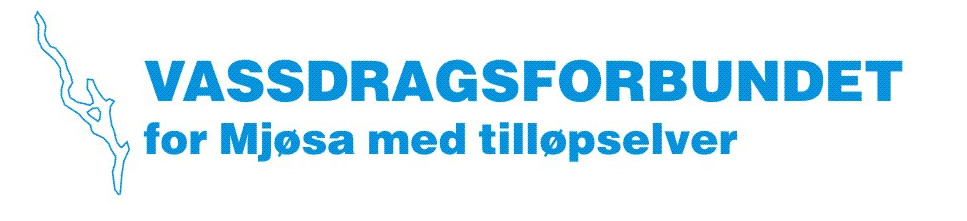 Medlemmer i Vassdragsforbundet og andre brukerinteresser i vannområde Mjøsa innkalles tilÅrsmøte og fagdag på Honne Hotell og Konferansesenter, Birimandag 25. mars 2019, kl 09.00 – 15.30Påmelding seinest 18. mars til fmopohs@fylkesmannen.no Årsmøtetkl 09.00 – 09.30	Frammøte, registrering og kaffe kl 09.30 – 10.30	Årsmøte i Vassdragsforbundet for Mjøsa med tilløpselverOpptelling av stemmeberettigedeValg av møteleder og sekretærValg av to til å undertegne protokollenLovlig innkalling av årsmøtetÅrsberetning og årsoppgjør 2018Årsmelding 2018Orientering om budsjett for 2019Medlemsavgifter for 2020VedtektsendringerValg av styreleder og nestlederValg av øvrige styremedlemmerValg av valgkomitéOppnevning av revisorOvervåkingsprogram 2019kl 10.30 – 10.40	Kaffe og beinstrekkFagdagenMøteleder: Vassdragsforbundets styreleder kl 10.40 – 11.10	Vannforvaltningen i 2019 og framover – hva skjer? 			Mari Olsen, Oppland fylkeskommunekl 11.10 – 11.20 	Strandrydding og plastdugnad			Odd Henning Stuen, Vassdragsforbundet	 kl 11.20 – 11.35	Regionalt Miljøprogram (RMP) – prioritering av jordbrukstiltak			Thomas Smeby og Lars Martin Hagen, Fylkesmannen i Innlandetkl 11.35 – 12.35	Lunsjkl 12.35 – 13.20	Mjøsovervåkingen i 2018 Anne Lyche Solheim og Jan-Erik Thrane, NIVA kl 13.20 – 14.00	NVEs prioriteringer og tiltaksgjennomføring			Ingrid Haug, NVE Konsesjonsavdelingenkl 14.00 – 14.10	Kaffe og beinstrekkkl 14.10 – 14.55	Miljøgiftene i Mjøsa – status og mulige tiltak lokaltEirik Fjeld, Fjeld og vann ASkl 14.55 – 15.30 	Storaure og annen fisk – Forvaltning og undersøkelser			Ola Hegge, Fylkesmannen i Innlandetkl 15.30 			Vel hjem!Hamar, 13. februar 2019Yngve Brateng Fjeldstad /sign./styreleder